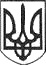 РЕШЕТИЛІВСЬКА МІСЬКА РАДАПОЛТАВСЬКОЇ ОБЛАСТІ(двадцять сьома позачергова сесія восьмого скликання)  РІШЕННЯ18 листопада 2022 року                                                                     №1199-27-VІІIПро затвердження Мищенка В.І.на посаду старости Потічанськогостаростинського округу	Керуючись ст. 541 Закону України ,,Про місцеве самоврядування в Україні”, рішеннями Решетилівської міської ради від 22.10.2021  № 754-13-VIIІ „Про утворення старостинських округів Решетилівської міської територіальної громади”, від 22.10.2021 № 755-13-VІII „Про затвердження Порядку проведення громадського обговорення кандидатури старости у старостинських округах Решетилівської міської територіальної громади”, розпорядженням Решетилівського міського голови від 19.01.2022 № 12 „Про проведення громадського обговорення кандидатури старости Потічанського старостинського округу”, розглянувши пропозицію Решетилівського міського голови Дядюнової О.А., протокол засідання робочої групи щодо громадського обговорення (опитування) кандидатури старости у Потічанському старостинському окрузі Решетилівської міської територіальної громади                   від 14.02.2022 № 2, враховуючи результати громадського обговорення, Решетилівська міська радаВИРІШИЛА:1. Затвердити МИЩЕНКА Віталія Івановича з 01 грудня 2022 року, на посаду старости Потічанського старостинського округу  на строк повноважень Решетилівської міської ради VIII скликання.	2. Зберегти за Мищенком В.І. раніше присвоєний 11 ранг посадової особи місцевого самоврядування в межах п’ятої категорії посад.Міський голова								О.А. Дядюнова